【Power Automate】OneNoteに日付・曜日で１か月分のページを自動作成してみたOneNoteで毎朝の連絡を行う職場が増えてきました。セクションを月、ページを日のタイトルにしています。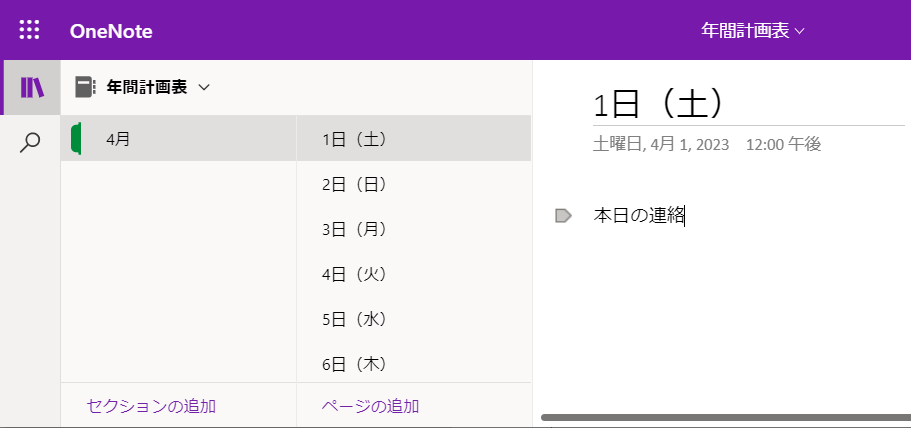 年間計画表、予定表、学校であれば職朝連絡といったところです。ただ毎月この３１ページを作成するのが大変だということで。Power Automateによる１か月分のページの自動作成をやってみました。■前提・準備・Office 365 Businessプランを利用。・OneNoteで年間計画表という名前で作成しておく。・４月という名前のセクションを作成しておく。※これは記事作成時点の情報です。※これは筆者がやったみた記録であり、同じ方法を推奨しているわけではありません。作成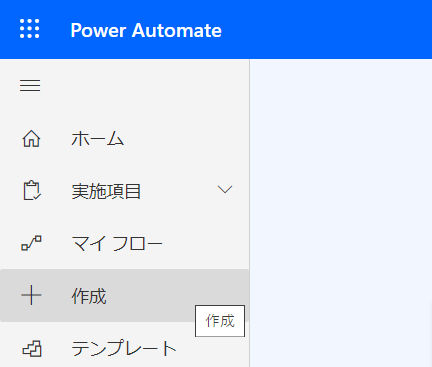 作成を選びます。フローの作成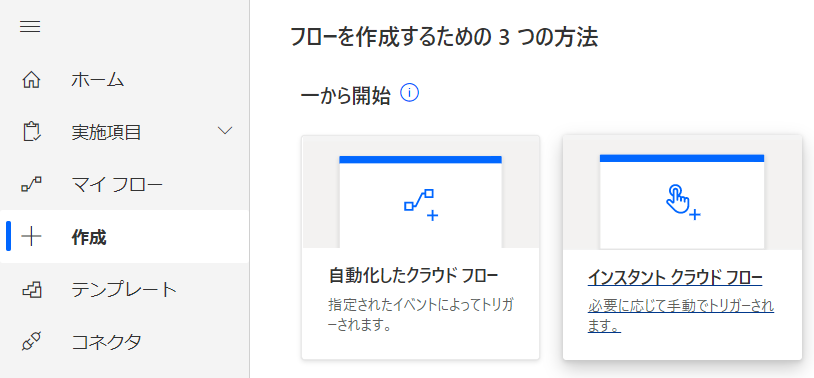 インスタントクラウドフローを選びます。 フロー名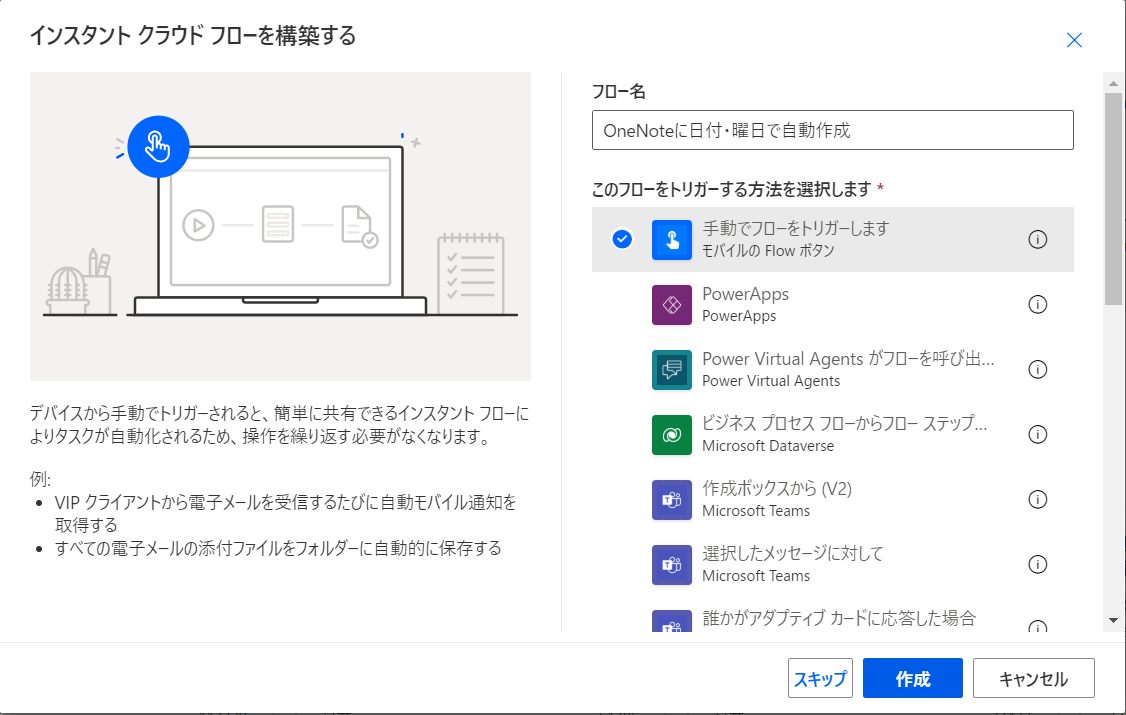 フロー名（例：OneNoteに日付・曜日で自動作成）を入力します。トリガーする方法は「手動でフローをトリガーします」。 フローの作成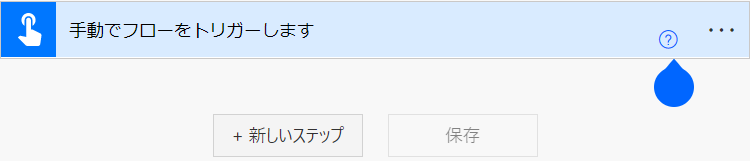 フローの作成画面になりました。「新しいステップ」でフローを追加します。 変数を初期化するアクションを追加する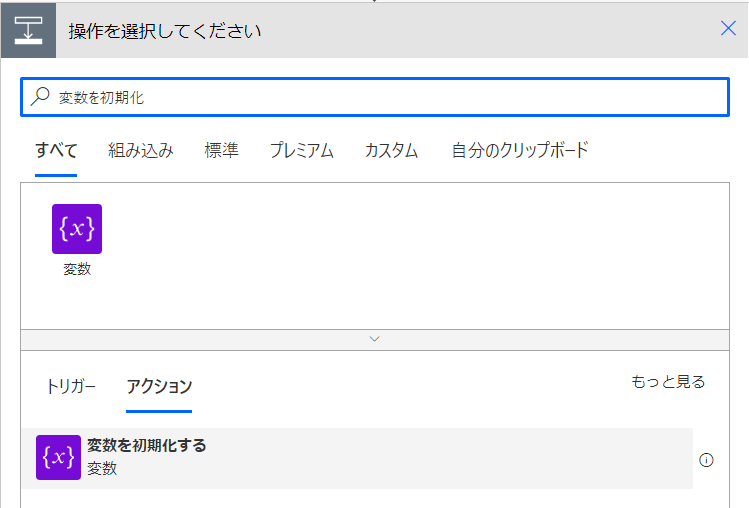 検索欄に「変数を初期化」と入力すると、下部のアクション一覧に表示されます。「変数を初期化する」を選択します。 初期化の内容を入力する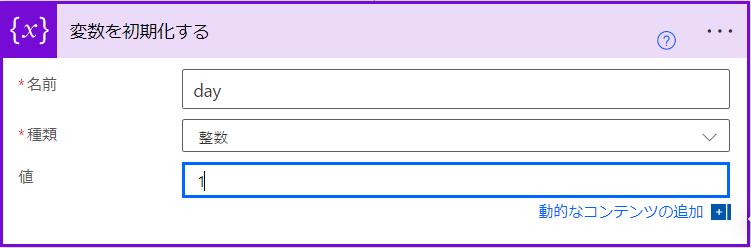 名前：day（日、１日のこと）種類：整数値：1変数dateを追加する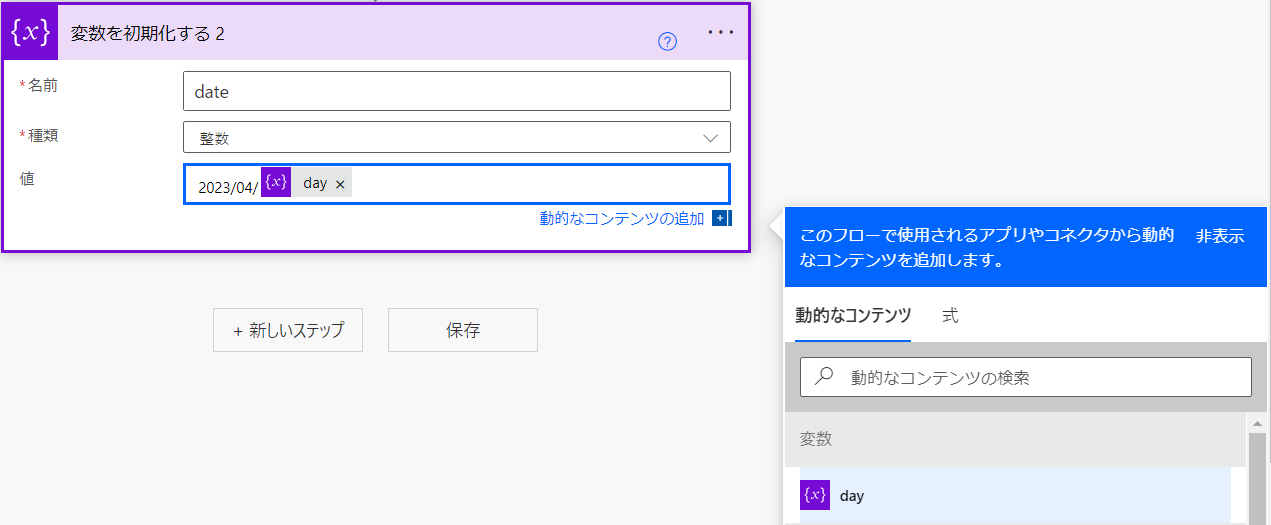 同様の手順で変数を追加します。名前：date（何月何日の日づけのこと）種類：整数値：2023/04/ (x)day何月何日の何日の部分には先ほどの変数dayをあてはめます。右のメニューから「動的なコンテンツ　＞ (x)day 」を選びます。Do untilアクションを追加する。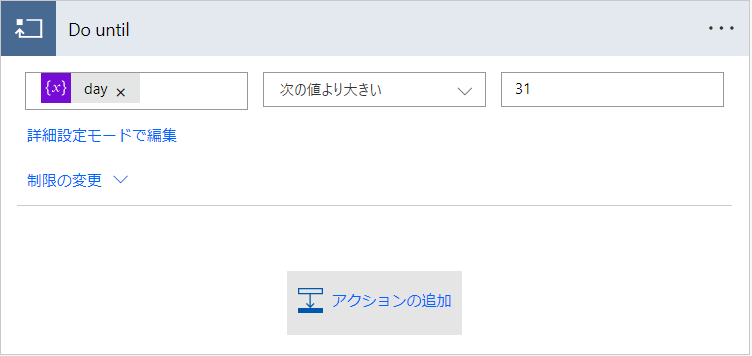 今度は変数ではなくDo untilの繰り返しのためのアクションを追加します。左の値には(x)dayを選びます。これにより(x)dayが最初の１から３１になるまで作業を繰り返す設定になります。続いて繰り返す内容を追加していきます。変数の設定アクションを追加する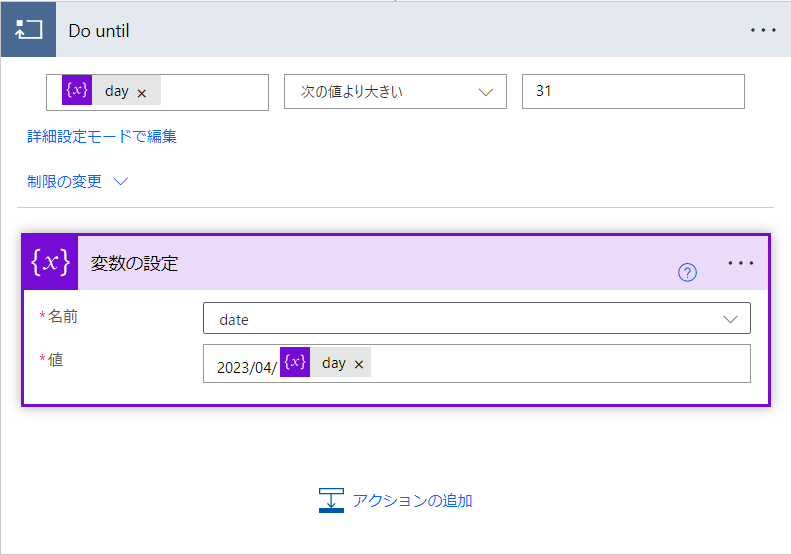 アクションを追加するのはDo until内であることを確認します。名前：date値：2023/04/ (x)dayこれにより１から３１まで数字が変わるたび、日の部分にその数字が入ります。セクションにページ作成アクションを追加する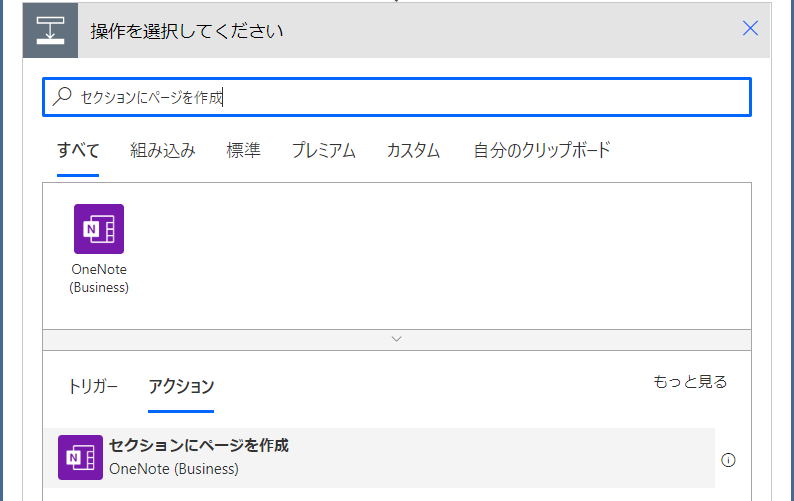 追加するのは引き続きDo until内であることを確認します。検索欄に「セクションにページを作成」と入力すると、下部のアクション一覧に表示されます。セクションにページ作成アクションを追加します。OneNoteを指定する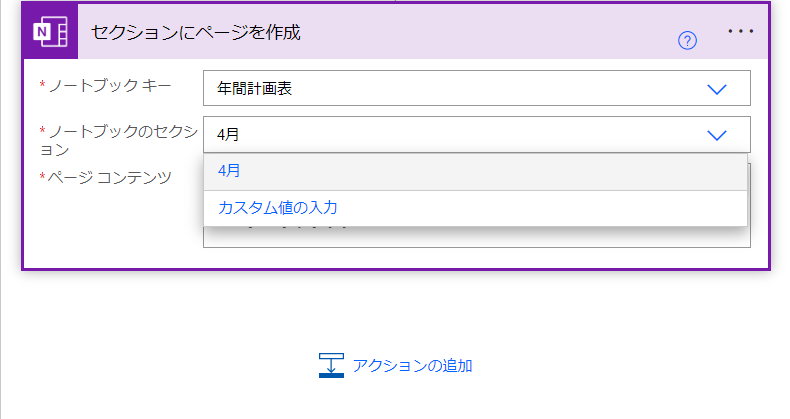 自分が所有しているOneNoteを選ぶことができます。ノートブックキー：年間計画表（自分のOneNote）ノートブックのセクション：4月ページコンテンツではコードビューに変更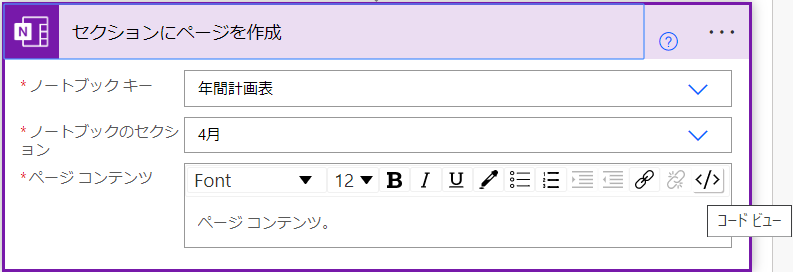 ノートブックキーとセクションを指定後。ページコンテンツについては、右端のコードビューのアイコンを押します。ページコンテンツにHTMLを記述。何日の部分。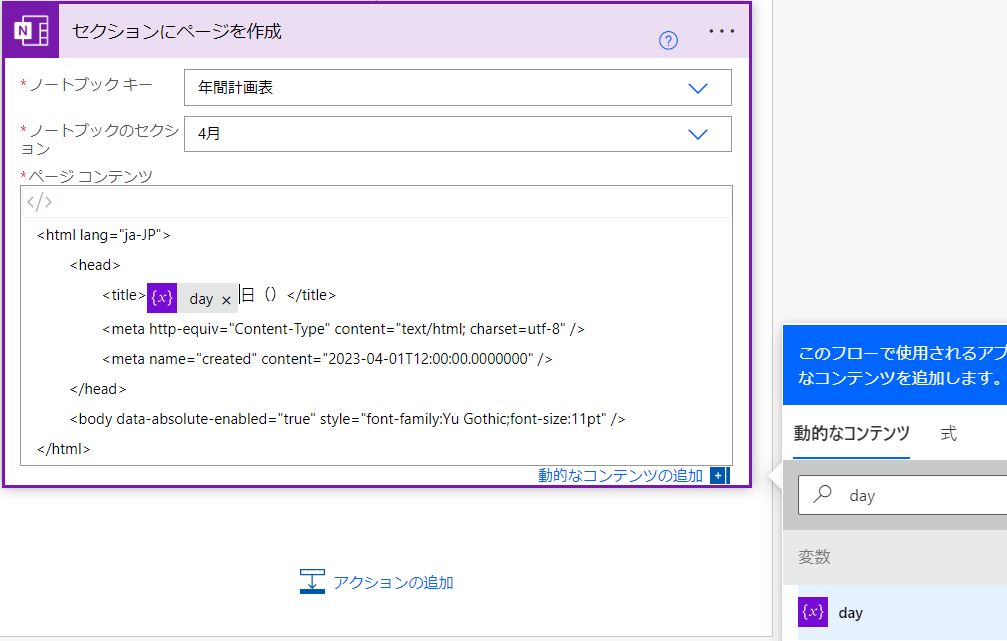 ページコンテンツには以下をコピー＆ペーストします。・・・・・・・・・・・・・・・・・・・・・・・・・・・・・<html lang="ja-JP">	<head>		<title>　日（　）</title>		<meta http-equiv="Content-Type" content="text/html; charset=utf-8" />		<meta name="created" content="2023-04-01T12:00:00.0000000" />	</head>	<body data-absolute-enabled="true" style="font-family:Yu Gothic;font-size:11pt" /></html>・・・・・・・・・・・・・・・・・・・・・・・・・・・・・・また、何日（曜日）の何日にあたる<title>　日（　）</title>部分には変数dayをあてはめます。右のメニューから「動的なコンテンツ　＞ (x)day 」を選びます。曜日の部分続いて曜日の説明です。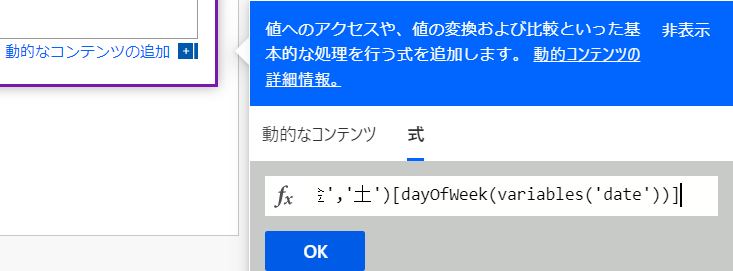 何日（曜日）の曜日にあたる<title>(x)day日（　）</title>部分には動的コンテンツではなく「式」をあてはめます。式を選んだ後、以下の内容をコピー＆ペーストしてください。・・・・・・・・・・・・・・・・・・・・・・・・・・・・・createArray('日','月','火','水','木','金','土')[dayOfWeek(variables('date'))]・・・・・・・・・・・・・・・・・・・・・・・・・・・・・何日・曜日の確認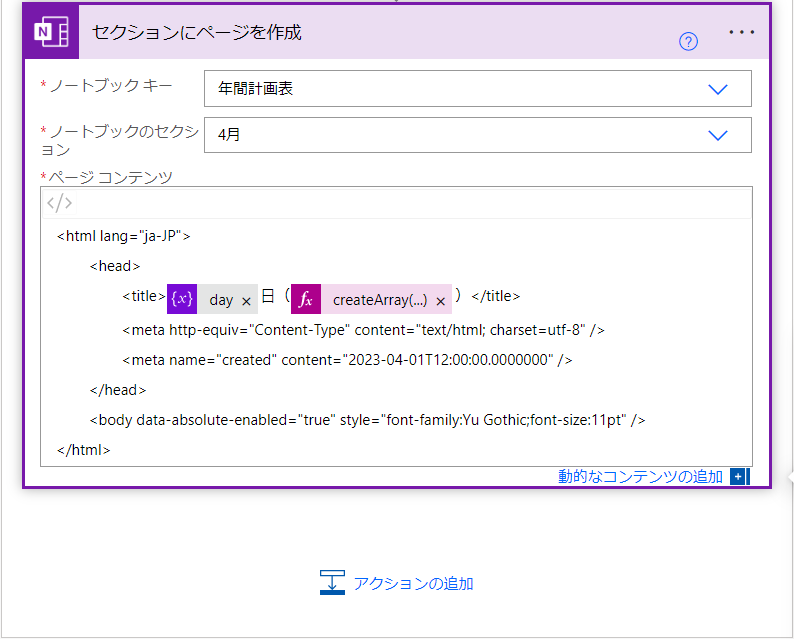 何日の部分には(x)day曜日の部分にはcreateArray(..)が入っています。変数の値を増やす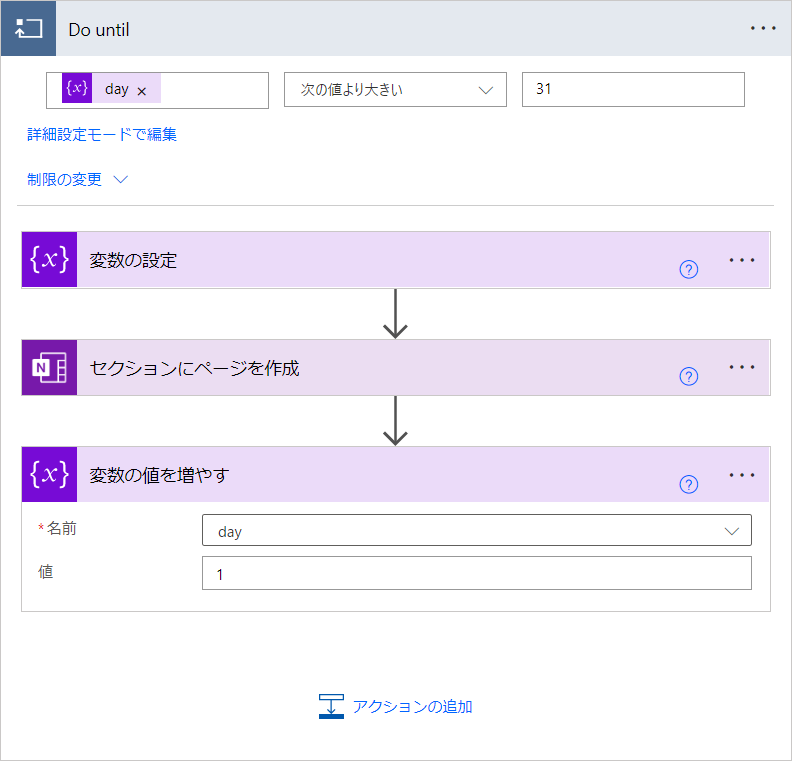 最後に変数の値を増やすアクションを追加します。名前：day値：1これによりDo until内でdayに毎回1を足しながら作業を繰り返すようになります。テスト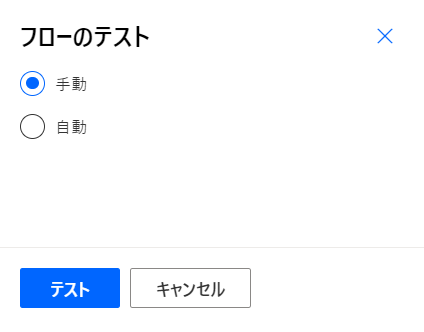 保存をすると、メニュー右上のテストから実行することができます。手動を選んでテスト→続行。「フローの実行」により実際の動作がはじまります。以上です。